LISTA DE CHEQUEOFECHA:Fuente: Anexo Técnico: Ministerio de Salud y Protección Social (abril de 2020) Por medio de la cual se adopta protocolo de bioseguridad para mitigar, controlar y realizar el adecuado manejo de la pandemia del Coronavirus COVID-19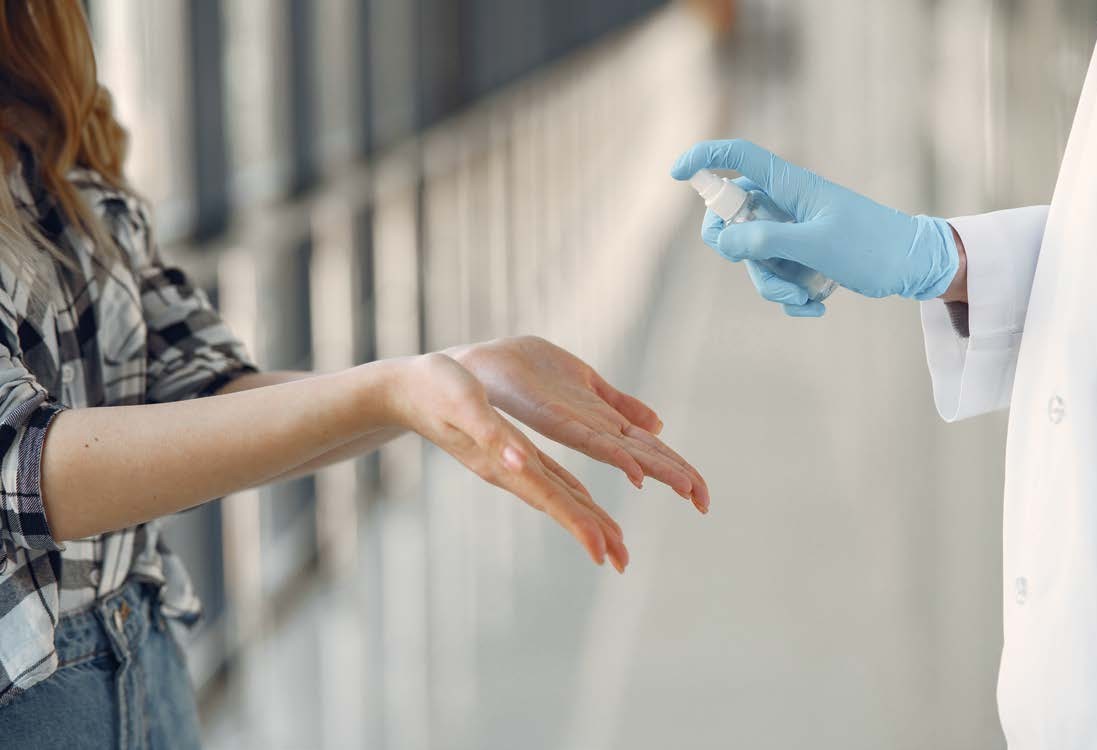 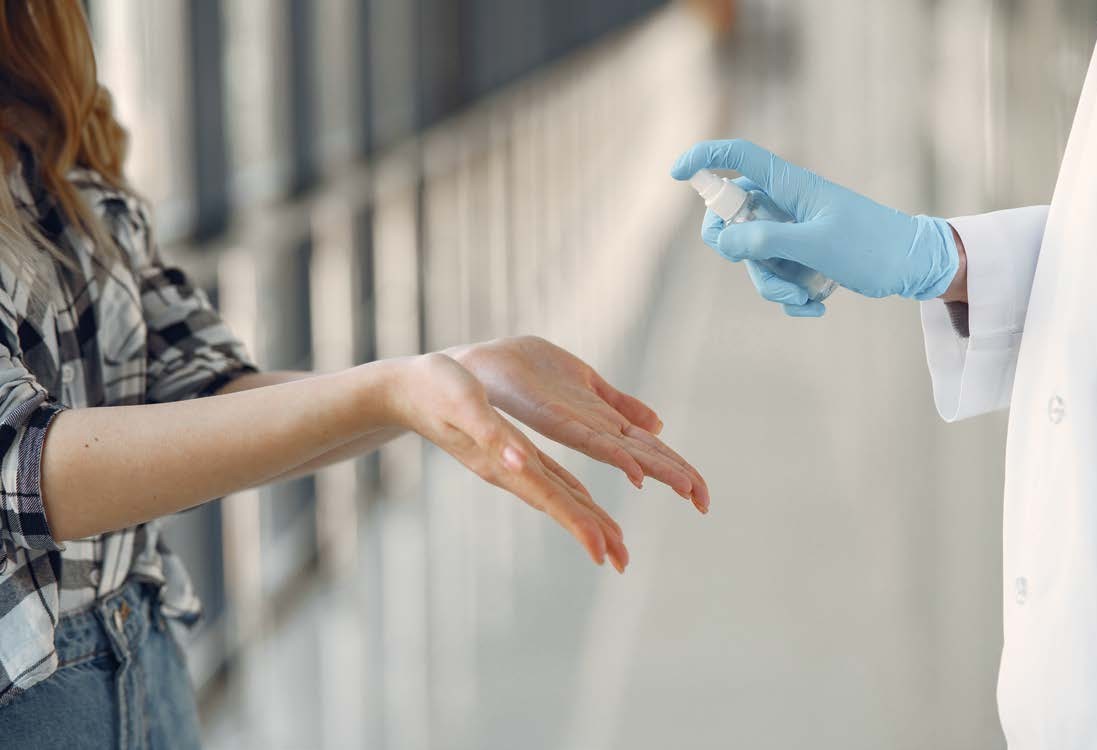 PROTOCOLO DE BIOSEGURIDAD PARA LA PREVENCIÓN DE LA TRANSMISIÓN DE COVID-19MEDIDAS DE BIOSEGURIDAD PARA LOS TRABAJADORES:Cuando se utilice la expresión trabajador en el presente protocolo se entenderá también incluidos a los aprendices, cooperados de cooperativas o precooperativas de trabajo asociado, aﬁliados participes, los contratistas vinculados a tos diferentes sectores económicos, productivos y entidades gubernamentales.En ningún caso, la obligación de la implementación de este protocolo podrá traducirse en el desconocimiento o desmejora de las condiciones ni en la terminación de los vínculos laborales, y demás formas contractuales del personal de las empresas.MEDIDAS GENERALESLas medidas que han demostrado mayor evidencia para la contención de la transmisión del virus son las siguientes.Lavado de manosDistanciamiento socialUso de tapabocas.Adicional a estas medidas, se deben fortalecer:Procesos de limpieza y desinfección de elementos e insumos de uso habitual, superﬁcies y equipos de uso frecuente,Manejo adecuado de residuos producto de la actividad o sector.Uso adecuado de Elementos de Protección Personal-EPP•Optimizar la ventilación del Iugar y el cumplimiento de condiciones higiénicos sanitarias.PROTOCOLO DE BIOSEGURIDAD PARA LA PREVENCIÓN DE LA TRANSMISIÓN DE COVID-19LAVADO DE MANOSLAVADO DE MANOS Y TÉCNICA DE LAVADODISTANCIAMIENTO FÍSICO:Para mantener el distanciamiento físico, es decir mantener un espacio entre las personas fuera de su casa, se requiere:ELEMENTOS DE PROTECCIÓN PERSONAL- EPP PARA PREVENCIÓN DEL COVID-19MANEJO DE LOS TAPABOCASTAPABOCAS CONVENCIONALEstos elementos que cubren de manera no oclusiva la nariz y boca de las personas reducen la probabilidad de contacto con secreción nasal o saliva de otra persona.Los tapabocas convencionales tienen distintos diseños, entre ellos, los que se pliegan sobre la boca o nariz y los preformados, que no lo hacen.Los tapabocas que no vienen preformados se humedecen más fácilmente y entran en contacto con mayor facilidad con secreción nasal o saliva de la persona.Para la colocación y uso del tapabocas se deben tener en cuenta las indicaciones del fabricante.PASOS PARA COLOCACIÓN Y RETIRO DE TAPABOCAS CONVENCIONALES:Lávese las manos antes de colocarse el tapabocas.El uso de los tapabocas debe seguir las recomendaciones del fabricante.Ajuste el tapabocas, si tiene elásticos, por detrás de las orejas; si es de tiras se debe atar por encima de las orejas en la parte de atrás de la cabeza y las tiras de abajo por debajo de las orejas y por encima del cuello.La colocación debe ser sobre la nariz y por debajo del mentón.El lado del tapabocas con color (impermeable) debe mantenerse como cara externa.Debido a su diseño, el ﬁltrado no tiene las mismas características en un sentido y en otro, y su colocación errónea puede ser causante de una menor protección del profesional. La colocación con la parte impermeable (de color) hacia dentro puede diﬁcuItar la respiración del trabajador y acumulo de humedad en la cara. Por otro Iado, dejar la cara absorbente de humedad hacia el exterior favorecerá la contaminación del tapabocas por agentes externos.Sujete las cintas o coloque las gomas de forma que queden ﬁrmes.Si el tapabocas tiene banda ﬂexible en uno de sus lados, este debe ir en la parte superior, moldee la banda sobre el tabique nasal.No toque el tapabocas durante su uso. Si debiera hacerlo, lávese las manos antes y después de su manipulación.El tapabocas se puede usar durante un día de manera continua, siempre y cuando no esté roto, sucio o húmedo, en cualquiera de esas condiciones debe retirarse, eliminarse y colocar uno nuevo.Cuando se retire el tapabocas, hágalo desde las cintas o elásticos, nunca toque la parte externa de la mascarilla.Una vez retirada, doble el tapabocas con la cara externa hacia dentro y deposítelo en una bolsa de papel o basura.No reutilice el tapabocas.Inmediatamente después del retiro del tapabocas realice lavado de manos con agua y jabónEl tapabocas se debe mantener en su empaque original o en bolsas selladas, no se recomienda guardarlos sin empaque en el bolso, o bolsillos sin protección, porque se pueden contaminar, romper o dañar.Los tapabocas no se deben dejar sin protección encima de cualquier superﬁcie (ej. Mesas, repisas, escritorios equipos entre otros) por el riesgo de contaminarseLIMPIEZA Y DESINFECCIÓNMEDIDA A CUMPLIR						SE ESTÁ CUMPLIENDOMEDIDA A CUMPLIR					     SE ESTÁ CUMPLIENDO¿CÓMO SE REALIZA LA DESINFECCIÓN Y LIMPIEZA DE LOS ESTABLECIMIENTOS Y ESPACIOS DE TRABAJO?El personal que realiza el procedimiento de limpieza y desinfección debe utilizar los elementos de protección personal (usar monogafas, guantes, delantal y tapabocas).Realizar la limpieza de áreas y superﬁcies retirando el polvo y la suciedad, con el ﬁn de lograr una desinfección efectiva.Los paños utilizados para realizar la limpieza y desinfección deben estar limpios. El personal de limpieza debe lavar sus manos antes y después de realizar las tareas de limpieza y desinfección, así mismo se deben utilizar guantes y seguir las recomendaciones del fabricante de los insumos a utilizar.Garantizar que el proceso de limpieza y desinfección se realice de manera segura y con los elementos necesarios dependiendo de las áreas o de las zonas de desplazamiento y trabajo con Varios productos de limpieza y desinfectantes vendidos en supermercados pueden eliminar el coronavirus en las superﬁcies. Revise las recomendaciones de cada fabricante para realizar el adecuado proceso de limpieza.Las superﬁcies del cuarto de baño y el sanitario deben limpiarse y desinfectarse al menos una vez al día.Elimine los guantes y paños en una papelera después de usarlos, si sus guantes son reutilizables, antes de quitárselos lave el exterior con el mismo desinfectante limpio con que realizó la desinfección de superﬁcies, déjelos secar en un lugar ventilado. AI ﬁnalizar el proceso báñese y cámbiese la ropa.Utilizar desinfectantes o alcohol al 70% para la limpieza de los objetos, superﬁcies y materiales de uso constante; así como las superﬁcies del baño (o cualquier otro objeto sobre el que se estornude o tosa).Tener un espacio disponible para los insumos de limpieza y desinfección.MANIPULACIÓN DE INSUMOS Y PRODUCTOS.Medida a cumplirSe está cumpliendoMEDIDA A CUMPLIR				SE ESTÁ CUMPLIENDOMEDIDA A CUMPLIR			SE ESTÁ CUMPLIENDOPREVENCIÓN Y MANEJO DE SITUACIONES DE RIESGO DE CONTAGIOPara la prevención del contagio del COVID-19 es necesario conocer la organización de la empresa, el proceso productivo, las tareas, procedimientos, equipos de trabajo, tiempo de exposición jornadas o turnos de trabajo), característica del trabajador (estado de salud, edad, sexo). Esta información permite evidenciar las características proclives a la exposición al contagio en los lugares de trabajo.La empresa debe proveer los mecanismos mediante los cuales no se dé la diseminación ni transmisión indirecta de virus, a través de elementos contaminados (superﬁcies de trabajo, máquinas o equipos de trabajo, elementos de protección personal, ropa de dotación o de trabajo suministrada por el empleador o contratante, agua, alimentos, productos biológicos, sangre). Y garantizar estrategias que limiten la trasmisión directa, a través del contacto.En el marco del Sistema de Gestión de Seguridad y Salud en el Trabajo, se deben identiﬁcar las condiciones de salud de trabajadores (estado de salud, hábitos y estilo de vida, factores de riesgo asociados a la susceptibilidad del contagio), así como las condiciones de los sitios de trabajo a través de visitas de inspección periódicas.La empresa debe asegurar el cumplimiento de las siguientes actividades:VIGILANCIA DE LA SALUD DE LOS TRABAJADORES EN EL CONTEXTO DEL SISTEMA DE GESTIÓN DE SEGURIDAD Y SALUD EN EL TRABAJO SG-SST.Medida a cumplir	Se está cumpliendoAsegurar que se cumplan las disposiciones y recomendaciones de las autoridades de salud en relación a la prevención del contagio por COVID-19, previstas en el presente protocolo.Establecer un sistema de veriﬁcación para el control en el momento de la notiﬁcación positiva (preferiblemente digital), en el que cada trabajador y persona que presten los servicios para la empresa, registren todas las personas y lugares visitados dentro y fuera de la operación, indicando: fecha, Iugar, nombre de personas o número de personas con las que se ha tenido contacto en los últimos 10 días y a partir del primer momento de notiﬁcación cada día.No permitir el ingreso y/o acompañamiento a las instalaciones, de personas que presenten síntomas de gripa ni cuadros de ﬁebre mayor o igual a 38°C.Reporte diario, vía correo electrónico o telefónico o a través de la aplicación CoronApp, sobre el estado de salud y temperatura del personal en trabajo en casa o en trabajo remoto, de acuerdo con autodiagnóstico que permita identiﬁcar síntomas y trayectorias de exposición al COVID-19 de los trabajadores.Fomentar el autocuidado, especialmente el monitoreo de temperatura corporal y de síntomas respiratorios por parte de los trabajadores.Antes de ingresar a las instalaciones o iniciar labores y durante la jornada laboral, realizar el protocolo de lavado de manos, establecer una periodicidad mínima de cada 3 horas y al ﬁnalizar la jornada.Establecer el canal de información entre el empleador, la EPS, la ARL y el trabajador para que informe cualquier sospecha de síntoma o contacto estrecho con personas conﬁrmadas con COVID-19 y manejarlo de manera conﬁdencial.Consolidar y mantener actualizada una base de datos completa con los trabajadores y demás personal que preste los servicios en la Empresa. Teniendo en cuenta las reservas de información.SI	NOSI	NOSI	NOSI	NOMEDIDA A CUMPLIR		SE ESTÁ CUMPLIENDOTRABAJO REMOTO O TRABAJO A DISTANCIA:La empresa debe garantizar la capacitación continua a través del área de formación y desarrollo o quien haga sus veces, con las herramientas tecnológicas disponibles, permitiendo estar en comunicación con ellos.A su vez, utilizar contenidos virtuales para fortalecer las habilidades.Los mayores de 60 años y trabajadores que presenten morbilidades preexistentes identiﬁcadas como factores de riesgos para COVID-19 deberán realizar trabajo remoto. Es responsabilidad de los empleadores realizar análisis de reconversión laboral de acuerdo con las condiciones y viabilidades del proceso productivo, para aquellos casos que requieran permanecer en aislamiento preventivo.Adicionalmente, podrán realizar trabajo en forma remota los siguientes perﬁles:Asesores que cuenten con conectividad en su hogar, permitiendo la continuidad de su trabajo.Actividades de Telemercadeo. Ventas en general.Cobranza.Áreas de apoyo transversales y administrativas.TRABAJO DE FORMA PRESENCIALMedida a cumplir	Se está cumpliendo                           Medida a cumplir						Se está cumpliendoMedida a cumplir	Se está cumpliendoALTERNATIVAS DE ORGANIZACIÓN LABORALINTERACCIÓN EN TIEMPOS DE ALIMENTACIÓNMEDIDA A CUMPLIR                                     SE ESTÁ CUMPLIENDOMEDIDAS LOCATIVAS                              MEDIDA A CUMPLIR                                      SE ESTÁ CUMPLIENDOGarantizar la correcta circulación del aire en el espacio de trabajo. Evitar el uso de aire acondicionado o ventiladores en las instalaciones.Tomar medidas para favorecer la circulación y recambio de aire en espacios cerrados o de escasa ventilación.Realizar el mantenimiento de los equipos y sistemas de ventilación.Garantizar la existencia de agua limpia, jabón líquido y toallas desechables o de un solo uso en los baños.Disponer de lavamanos suﬁcientes para evitar aglomeraciones a la hora de realizar el lavado de manos.Tener canecas con tapa para la disposición ﬁnal de los elementos de bioseguridad utilizados por los trabajadores y que sean de un solo uso o desechables.Eliminación de los sistemas de control de ingreso por huella e implementar sistemas alternos.Si la eliminación de los controles de sistemas de ingreso no es posible, establecer mecanismos de desinfección frecuente del dispositivo y de desinfección de manos luego del registro, por ejemplo, alcohol glicerinado.Garantizar un espacio donde los trabajadores guarden sus elementos personales y ropa de calle.Garantizar bolsas para guardar la ropa de trabajo y posterior lavado. Disponer de áreas de trabajo despejadas de elementos ajenos a la labor.Destinar un área para que el personal guarde maletas, chaquetas, cascos de motocicleta, bicicleta y otros elementos.SI	NOSI	NOSI	NOSI	NOSI	NOSI	NOSI	NOHERRAMIENTAS DE TRABAJO Y ELEMENTOS DE DOTACIÓN                                 MEDIDA A CUMPLIR                            SE ESTÁ CUMPLIENDOINTERACCIÓN CON TERCEROS (PROVEEDORES, CLIENTES, ALIADOS, ETC.)Deﬁnición de protocolos de interacción con proveedores, clientes y personal externo a la empresa.                              MEDIDA A CUMPLIR                  SE ESTÁ CUMPLIENDODESPLAZAMIENTO DESDE Y HACIA EL LUGAR DE TRABAJOCAPACITAR A LOS TRABAJADORES EN ASPECTOS BÁSICOS RELACIONADOS CON LA FORMA EN QUE SE TRANSMITE EL COVID-19 Y LAS MANERAS DE PREVENIRLOMEDIDA A CUMPLIR                           SE ESTÁ CUMPLIENDOGarantizar la disposición de información general relacionada con el COVID-19 y entregar datos sobre los lugares de la empresa en los que puede haber riesgo de exposición; factores de riesgo del hogar y la comunidad; factores de riesgo individuales; signos y síntomas; importancia del reporte de las condiciones de salud; uso adecuado de los elementos de protección personal; lavado de manos y detalles sobre la limpieza y desinfección.SI	NOMEDIDAS EN COORDINACIÓN CON LAS ADMINISTRADORAS DE RIESGOS LABORALES (ARL).MEDIDAS QUE DEBEN CUMPLIR LAS ADMINISTRADORAS DE RIESGOS LABORALES (ARL)MEDIDA A CUMPLIR	SE ESTÁ CUMPLIENDORECOMENDACIONES EN LA VIVIENDAInformación que deben dar las empresas a sus empleados y cerciorarse de que las cumplanMEDIDA A CUMPLIR	SE ESTÁ CUMPLIENDOAl regresar a la viviendaRetirar los zapatos a la entrada y lavar las suelas con agua y jabón.Lavar las manos de acuerdo con los protocolos del Ministerio de Salud y Protección Social.Evitar saludar con beso, abrazo y dar la mano, y buscar mantener siempre la distancia de más de dos metros entre personas.Antes de tener contacto con los miembros de familia, cambiarse de ropa. Mantener separada la ropa de trabajo de las prendas personales.La ropa debe lavarse en la lavadora, o a mano, con agua caliente que noqueme las manos y jabón y secar por completo. No reutilizar ropa sin antes lavarla. No sacudir las prendas de ropa antes de lavarlas para minimizar el riesgo de dispersión de virus a través del aire. Dejar que se sequen completamente.Bañarse con abundante agua y jabón.Mantener la casa ventilada, limpiar y desinfectar áreas, superﬁcies y objetos de manera regular.Si hay alguna persona con síntomas de gripa en la casa, tanto la persona con síntomas de gripa como quienes cuidan de ella, deben utilizar tapabocas de manera constante en el hogar.SI	NOSI	NOSI	NOSI	NOSI	NOSI	NOSI	NOSI	NOSI	NO                                          MEDIDA A CUMPLIR                       SE ESTÁ CUMPLIENDOConvivencia con una persona de alto riesgoMEDIDA A CUMPLIR	SE ESTÁ CUMPLIENDOMANEJO DE SITUACIONES DE RIESGO POR PARTE DEL EMPLEADOR                    MEDIDA A CUMPLIR                                                  SE ESTÁ CUMPLIENDO¿CÓMO SE REALIZARÁ EL MONITOREO DE SÍNTOMAS DE CONTAGIO DE COVID-19 ENTRE TRABAJADORES?Difundir información periódica a los trabajadores y al personal respecto de la implementación de medidas de prevención (distancia física, correcto lavado de manos, cubrimiento de nariz y boca con el codo al toser), uso adecuado de elementos de protección personal e identiﬁcación de síntomas (ﬁebre, tos seca y diﬁcultad para respirar). Cuando sean presenciales, estas actividades deben realizarse en grupos no mayores de cinco (5) personasPREVENCIÓN Y MANEJO DE SITUACIONES DE RIESGO DE CONTAGIO.                               MEDIDA A CUMPLIR                                      SE ESTÁ CUMPLIENDO                                                         MEDIDA A CUMPLIR	    SE ESTÁ CUMPLIENDOPREVENCIÓN Y MANEJO DE SITUACIONES DE RIESGO DE CONTAGIO.                              MEDIDA A CUMPLIR                                      SE ESTÁ CUMPLIENDOPLAN DE COMUNICACIONES                             MEDIDA A CUMPLIR                                       SE ESTÁ CUMPLIENDOMEDIDA A CUMPLIRSE ESTÁ CUMPLIENDOSE ESTÁ CUMPLIENDODisponer de agua, jabón y toallas de un solo uso, para realizar la higiene de manos.SINODisponer suministros de alcohol glicerinado mínimo al 60% máximo 95%.SINOInstalar dispensadores de alcohol glicerinado en lugares de acceso fácil y frecuente para el uso de trabajadores y usuarios de la actividad.SINOInstalar en áreas comunes y zonas de trabajo, puntos de lavado de manos de acuerdo con las recomendaciones del Ministerio de Salud y Protección Social.SINOTodos los trabajadores tanto en trabajo remoto, centros de operación o en actividades externas, deberán realizar lavado de manos, mínimo cada 3 horas, en donde el contacto con el jabón debe durar de 20 - 30 segundos.SINOTodos los trabajadores deberán realizar el protocolo de lavado de menos, después de entrar en contacto con superﬁcies que hayan podido ser contaminadas por otra persona (manijas, pasamanos, cerraduras, transporte), después de ir al baño, manipular dinero, y antes y después de comer.SINOLos responsables de los sistemas de seguridad y salud en el trabajo, deben establecer mecanismos de seguimiento, monitoreo y autocontrol de esta actividad en todos los sitios de trabajo.SINOIntensiﬁcar las acciones de comunicación y educación de todas las medidas que evitan el contagio, para su correcta ejecución.SINOMEDIDA A CUMPLIRSE ESTÁ CUMPLIENDOSE ESTÁ CUMPLIENDOEl lavado de manos con agua y jabón debe realizarse cuando las manos están visiblemente sucias, antes y después de ir al baño, antes y después de comer, después de estornudar o toser, antes y después de usar tapabocas, o antes de tocarse la cara.SINOLa higiene de manos con alcohol glicerinado se debe realizar siempre y cuando las manos están visiblemente limpias.SINOEl alcohol glicerinado a utilizar, debe tener una concentración entre 60% y el 95%.SINOSe deben instalar recordatorios de la técnica del lavado de manos en las zonas en las cuales se realiza esta actividad.SINOLos trabajadores deben permanecer al menos a (2) metros de distancia de otras personas y entre los puestos de trabajo evitando contacto directo. Para establecer estas medidas en espacios, áreas o recintos amplios, podrán pedir asistencia técnica a la ARL a la cual se encuentra aﬁliada la empresa o el contratista independiente vinculado mediante contrato de trabajo (áreas de ergonomía, densidad y seguridad industrial) con el ﬁn de organizar y optimizar la ubicación de los puestos de trabajo y disminuir el riesgo de transmisión.SINOLas personas circulantes de aseo y seguridad también mantendrán las mismas distancias de protección.SINOSe debe controlar el aforo de los trabajadores en el área o recinto de trabajo.SINOMEDIDA A CUMPLIRSE ESTÁ CUMPLIENDOSE ESTÁ CUMPLIENDOEstas mismas condiciones deben aplicarse en los sitios donde se consumen los alimentos (por ejemplo: comedores, cafeterías, casinos etc.) y en general en los sitios de descanso de los empleados.SINONo se deben permitir reuniones, en las que no se pueda garantizar la distancia mínima de 2 metros entre cada persona.SINOSe debe aprovechar las ayudas tecnológicas para evitar las aglomeraciones y se debe evitar el intercambio físico de documentos de trabajo.SINOSe deben hacer recomendaciones permanentes para mantener el distanciamiento físico tanto en el ambiente de trabajo, como en todos los lugares en donde se pueda tener encuentro con otras personas.SINOLos responsables del Sistema de Gestión de Seguridad y Salud en elLos responsables del Sistema de Gestión de Seguridad y Salud en elLos responsables del Sistema de Gestión de Seguridad y Salud en elTrabajo de la empresa deben deﬁnir los EPP indicados para la protección personal de acuerdo con la labor y para la prevención del COVID-19 desde el punto de vista de la higiene industrial aplicable a los procesos de la empresa a partir de valoraciones cuantitativas como mediciones de higiene.SINOEl empleador debe entregar los EPP y garantizar su disponibilidad y recambio.SINOSe deben informar las recomendaciones de uso eﬁciente de EPP. El uso de guantes se recomienda si se van a realizar actividades de aseo o si se van a manipular elementos como residuos, para las demás actividades se recomienda el lavado de manos con agua, jabón y toallas desechables.SINOLos EPP no desechables deberán ser lavados y desinfectados antes de ser almacenados en un área limpia y seca. Se debe recordar que son de uso personal.SINOMEDIDA A CUMPLIRSE ESTÁ CUMPLIENDOSE ESTÁ CUMPLIENDOSe deben instalar recipientes adecuados para el destino ﬁnal de los elementos de protección personal utilizados.SINONingún trabajador debe usar la dotación o EPP utilizados en la actividad laboral por fuera de sus actividades laborales.SINOLos trabajadores deben abstenerse de compartir los EPP.SINOUso del tapabocas obligatorio en el transporte público y en áreas con aﬂuencia masiva de personas.SINOEl uso correcto de los tapabocas es fundamental para evitar el contagio; igualmente importante el retiro de estos para evitar el contacto con zonas contaminadas y/o dispersión del agente infeccioso. Mantenga visibles las técnicas de uso y disposición de EPP.SINOSe puede usar tapabocas de tela, siempre y cuando cumplan con las indicaciones de Ministerio de Salud y Protección Socia, los cuales pueden ser consultados en https://www.minsalud.gov.co/Ministerio/Institucional/Procesos%20y%2 0procedimientos/GIPS18.pdfSINOSiempre debe realizar el lavado de manos antes y después de usar el tapabocas.SINOEstablecer protocolos de desinfección previos al uso de cualquier elemento o herramienta de trabajo.SINOGarantizar que el proceso de limpieza y desinfección se realice de manera segura y con los elementos necesarios dependiendo de las áreas o de las zonas de desplazamiento y trabajo.SINODisponer de paños y uso de desinfectante que permita limpiar o desinfectar asear las áreas de contacto (ej. el panel de control) de los equipos o elementos de uso general (ej. Botones de ascensor, manijas etc.) entre cada persona que lo utiliza, o designar a una persona que se encargue de efectuar su manipulación.SINOLas áreas como pisos, baños, cocinas se deben lavar con un detergente común, para luego desinfectar con productos entre los que se recomienda el hipoclorito de uso doméstico y dejarlo en contacto con las superﬁcies de 5 a 10 minutos y después retirar con un paño húmedo y limpio, o también se puede utilizar dicloroisocianurato de sodio diluyéndolo de acuerdo con lo recomendado por el fabricante, entre otros.SINOAsí mismo, revise las recomendaciones de cada fabricante para realizar el adecuado proceso de limpieza. El listado de desinfectantes puede ser consultado en el siguiente enlace: https://www.epa.gov/pesticide-registration/list-n-disinfectants-use-ag ainst-sars-cov-2SINORealizar las actividades de seguimiento y monitoreo a través de registros e inspecciones.SINORealizar capacitación al personal de servicios generales.SINOEn caso de contratar empresas especializadas estas deberán contar con concepto sanitario expedido por la Direcciones Territoriales.SINOLos insumos empleados para realizar la actividad (escobas, traperos, trapos, esponjas, estropajos, baldes) deben ser sujetos de limpieza y desinfección constante periódica, considerando los ciclos de limpieza o áreas cubiertas, según la programación de la actividad.SINOInsumos químicos empleados, especiﬁcando dosis y naturaleza química del producto, deberán contar con su respectiva hoja de seguridad: desinfectantes, aromatizantes, desengrasantes, jabones o detergentes.SINOAsegurar que el proveedor de insumos y productos se ajuste con los protocolos establecidos por el Ministerio de Salud y Protección SocialSI	NOEstablecer un protocolo de recepción de insumos y productos.SI	NOEstablecer un protocolo de limpieza y desinfección de los productos a la hora de recibirlos de los proveedores y entregarlos a los clientes.SI	NOGarantizar condiciones de calidad e higiene durante su almacenamiento.SI	NOReducir el contacto físico en el movimiento de productos entre personas.SI	NOPara productos terminados, se recomienda utilizar sellos resistentes a la manipulación o doble bolsa para garantizar que no haya contaminación de estos.SI	NONo Re envasar insumos o productos en envases que puedan confundir al personal de servicio generales o trabajadores.SI	NODescripción del sitio de almacenamiento de insumos.Fichas de datos de seguridad de los productos químicos empleados.SI	NORotulado de las diluciones preparadas.SI	NOManejo y disposición de envases de detergentes, jabones, desinfectantes.MANIPULACIÓN DE INSUMOS Y PRODUCTOS.MEDIDA A CUMPLIRSI	NOSE ESTÁ CUMPLIENDOIdentiﬁcar los residuos generados en el área de trabajo. Informar a la población medidas para la correcta separación de residuos.SI	NOUbicar contenedores y bolsas suﬁcientes para la separación de residuos, los tapabocas y guantes deben ir separados en doble bolsa de color negra que no debe ser abierta por el personal que realiza el reciclaje de oﬁcio de los residuos aprovechables tales como papel, cartón, vidrio, plástico y metal desocupados y secos, que van en bolsa blanca.SI	NORealizar la recolección de residuos permanente y almacenamiento de	SI	NOresiduos.Realizar la recolección de residuos permanente y almacenamiento de	SI	NOresiduos.Realizar la recolección de residuos permanente y almacenamiento de	SI	NOresiduos.Realizar la limpieza y desinfección de los contenedores.SINORealizar la presentación de residuos al servicio de recolección externa de acuerdo con las frecuencias de recolección.SINOGarantizar los elementos de protección al personal que realiza esta actividad.SINOSiempre que el personal a cargo de las labores de limpieza y desinfección termine sus labores, deberá incluir, al menos, el procedimiento de higiene de manos.SINOSe debe desarrollar un proceso diario de monitoreo de estado de salud y temperatura del personal. En lo posible, utilizando termómetro láser o digital (al cual se le debe realizar la limpieza y desinfección después de cada uso), realizando la toma al ingreso y salida del turno por trabajador, con el debido registro nominal en formato establecido por la empresa. Esta medida también aplica al personal en trabajo en casa o en modalidad remota, los cuales deberán reportar su estado de salud y toma de temperatura, mediante correo electrónico o vía telefónica a su jefe inmediato o área de seguridad y salud en el trabajo según estructura orgánica de la empresa.SINOEstablecer un protocolo de veriﬁcación de estado de salud (reporte de síntomas respiratorios y toma de temperatura) cuando haya ingresado a las instalaciones de proveedores y clientes.SINOInstruir a los trabajadores, proveedores y clientes en la aplicación de la etiqueta respiratoria, que incluye cubrirse la nariz al toser o estornudar con el antebrazo o con un pañuelo de papel desechable y deshacerse de él inmediatamente tras usarlo. Abstenerse de tocarse la boca, la nariz y los ojos.SINOSi no se dispone del recurso humano idóneo, no se recomienda realizar test para COVID-19 a personas asintomáticas.SINODifundir a los trabajadores la información sobre generalidades y directrices impartidas por el Ministerio de Salud y Protecci0n Social, en relación con los síntomas de alarma, lineamientos y protocolos para la preparación y respuesta ante la presencia del COVID-19 en el territorio nacional.SINOProveer asesoría y acompañamiento a los trabajadores o colaboradores, incluidos los de aislamiento preventivo.SINOCapacitar a todos los trabajadores, en aspectos relacionados con la forma de transmisión del COVID- 19 y las maneras de prevenirlo, siguiendo los lineamientos expedidos por el Ministerio de Salud ySINOProtección Social.SINOBrindar información general relacionada con los lugares de la empresa en los que puede haber riesgo de exposición.SINOComunicar los factores de riesgo del hogar y la comunidad.SINOComunicar los factores de riesgo individuales.SINOAclarar los signos y síntomas.SINOComunicar la importancia del reporte de condiciones de salud.SINOProtocolo de actuación frente a síntomas.SINOProtocolo de etiqueta respiratoria, que incluye cubrirse la nariz al toser o estornudar con el antebrazo o con un pañuelo de papel desechable y deshacerse de él inmediatamente tras usarlo, lavarse inmediatamente las manos, y abstenerse de tocarse la boca, la nariz y los ojos.SINOTodos los trabajadores tanto en trabajo remoto, centros de operación o en actividades externas, deben realizar el protocolo de lavado de manos con una periodicidad mínima de 3 horas en donde el contacto con el jabón debe durar mínimo 20 - segundos de acuerdo a los lineamientos de la OMS, y después de entrar en contacto con superﬁcies que hayan podido ser contaminadas por otra persona (manijas, pasamanos, cerraduras, transporte), después de ir al baño, manipular dinero y antes y después de comer.SINOLos trabajadores que ingresan al turno deben pasar luego hacia un espacio dispuesto para dejar su ropa en un casillero. Alli también deben retirar sus joyas, relojes y accesorios de cualquier tipo, que puedan convertirse en riesgo para la trasmisión del virus.SINOEs fundamental evitar tocar cualquier elemento que no sea indispensable de tocar y desinfectar los casilleros, llaves, maletas, entre otros.SINOSi la persona Ilega a presentar síntomas respiratorios en el trabajo se le debe proveer un tapabocas convencional, ubicarlo en una zona que permita su aislamiento y evaluar su estado de salud teniendo en cuenta los canales de notiﬁcación instaurados dentro de la empresa para deﬁnir la conducta a seguir.SINOLa empresa debe buscar la asesoría y acompañamiento de su ARL para atender las necesidades de salud mental de los trabajadores o colaboradores, incluidos los casos de aislamiento social o trabajo en casa.SINOFomentar los hábitos de vida saludable con los trabajadores, como la hidratación frecuente, pausas activas y la disminución del consumo de tabaco como medida de prevención.SINOSe deben realizar las pausas activas, de conformidad con lo establecido en el Sistema de Gestión de Seguridad y Salud en el Trabajo de la empresa. Para la ejecución de dichas pausas no es necesario retirarse los elementos de protección personal como los tapabocas, es necesario garantizar la distancia de mínimo 2 metros entre cada uno de los trabajadores. AI ﬁnalizar las pausas activas, es necesario realizar el protocolo de lavado de manos antes de volver a la realización de las actividades laborales.SINOPromover e implementar el uso de herramientas tecnológicas que reduzcan contactos personales dentro de la empresa (por ejemplo: reuniones virtuales).SINOLos trabajadores deben abstenerse de ir al Iugar de trabajo en caso de presentar síntomas de gripa o un cuadro de ﬁebre mayor a 38°C.SINOSe adoptaron esquemas operativos para garantizar la continuidad del servicio que prestan como empresa pensando en disminuir el riesgo de contagio para los trabajadores y demás personas que presten sus servicios a la empresa.SINOImplementación de jornadas ﬂexibles de trabajo con el ﬁn de evitar aglomeraciones tanto en el sitio de trabajo como en el transporte público.SINOImplementación de turnos de entrada y salida a lo largo del día con el ﬁn de evitar aglomeraciones tanto en el sitio de trabajo como en el transporte público.SINODeterminar el número máximo de trabajadores por turno de acuerdo a las condiciones del lugar de trabajo.SINOImplementación del uso de medios alternativos de transporteSINOEstablecimiento de turnos u horarios ﬂexibles de alimentación para garantizar la distancia mínima entre personas.SINOEstablecimiento de turnos u horarios ﬂexibles de descanso para garantizar la distancia mínima entre personas.SINOZonas diseñadas para tomar alimentos y descanso.SINODisposición de paños y alcohol glicerinado que permitan, a cada persona que lo usa, asear el panel de control del horno microondas.SINOEsquema de limpieza y desinfección antes y después de hacer uso de los espacios de alimentación.SINOEspeciﬁcar a los empleados los protocolos a realizar antes de tomar sus alimentos, como lo son:Lavar las manos con agua, jabón y toallas desechables Retirar el tapabocasLavar nuevamente las manos con agua y jabónDisponer de mesas con una distancia entre las mismas de 2 metros. Colocar el número de sillas que permita asegurar una distancia mínima de 2 metros entre los trabajadores a la hora de la alimentación y entre cada turno al realizar los procesos de desinfección.Lavar de nuevo las manos, con agua y jabón, al ﬁnalizar la alimentación. Utilizar de nuevo el tapabocas para retomar labores.Dejar claro que no se pueden compartir utensilios de comida entre personas.SINODisposición de áreas comunes y zonas de trabajo con suﬁcientespuntos para el frecuente lavado de manos cumpliendo con los protocolos de distanciamiento.SINOSuministro de casilleros dobles para evitar que la ropa de calle se ponga en contacto con la ropa de trabajo.SINOExistencia de desinfectantes cerca de las zonas de desplazamiento y de trabajo.SINOGarantizar que una vez terminadas las labores los trabajadores se deben retirar y disponer en un lugar destinado para ellos los elementos de protección personal para COVID-19.SINOLavado y desinfección de los elementos de protección personal para COVID-19.SINODar recomendaciones necesarias para el manejo de los elementos de protección personal para COVID-19 en caso de que deban ser manejados en los hogares de los trabajadores.SINORecomendar, si han de ser manejados en las casas de los trabajadores, que estos deben ser lavados al terminar la jornada y no ser mezclados con la ropa de la familia. Además, una vez se haya cambiado de ropa, se debe realizar el proceso de higiene de las manos.SINORevisar los procesos y procedimientos de higiene y seguridad, tanto para el personal relacionado con la operación de cada sector, como para el personal de las áreas administrativas, comercial, servicio técnico o mantenimiento, servicio al cliente, entre otros, procurando la inclusión de actividades de limpieza y desinfección de sus elementos de trabajo, de los elementos de protección personal y ropa de trabajo, en los casos que aplique, al iniciar y al ﬁnalizar la jornada de trabajo.SINOGarantizar que en estas interacciones se use siempre el tapabocas, los guantes (estéril, nitrilo o caucho); se realice el lavado de manos; se mantenga la distancia mínima de 2 metros entre las personas; que las reuniones se realicen en lugares predeterminados y seguir el protocolo de etiqueta respiratoria, entre otros.SI	NOEstablecimiento de turnos para los proveedores y clientes para que puedan estar en las instalaciones, delimitando lugares donde puedan acceder evitando aglomeraciones.SI	NOFomentar el pago con tarjeta y otras plataformas digitales para reducir el uso de dinero en efectivo.SI	NOSi el pago debe ser en efectivo recomendar tener el monto exacto de la compra y evitar la ﬁrma de recibido, a menos que se use un lapicero propio.SI	NOCapacitar a los trabajadores en el cumplimiento de los protocolos para los traslados, especialmente los de uso del transporte público, establecido por las autoridades competentes.SINOCapacitar a los trabajadores en los protocolos de los desplazamientos que se realizan en medios de transporte masivo como los son el uso del tapabocas, guantes (no estériles, nitrilo o caucho) y el procurar mantener distancia mínima de 1 metros entre las personas al interior del vehículo.SINOSi su empresa suministra el transporte se debe garantizar que el vehículo se encuentre limpio y sus superﬁcies desinfectadas (manijas, asientos, cinturones, etc.). El proceso de limpieza y desinfección debe realizarse cada que termine la ruta de los trabajadores. No se deben autorizar paradas innecesarias. Además, se debe mantener gel antibacterial para la aplicación a la subida y bajada; evitar el uso de calefacción/aire acondicionado; se recomienda guardar una silla de distancia entre trabajador y trabajador.SINOIncentivar el uso de otros medios de transporte como la bicicleta, motocicleta, entre otros, y capacitar sobre la limpieza de los elementos como cascos, guantes y gafas.SINOIncluir en la identiﬁcación de peligros, evaluación y valoración de riesgos el factor de riesgo biológico por contagio de COVID-19 para identiﬁcar las actividades de mayor exposición y de este modo determinar los controles a implementar, entre ellos, la distribución de espacios de trabajo y ubicación del personal para el distanciamiento físico de los trabajadores, en concordancia con los protocolos.SI	NODiseño, con la asesoría de la ARL, de la lista de chequeo para identiﬁcar potenciales riesgos y establecer los controles operacionales necesarios antes del inicio de la actividad laboral.SI	NODisponer de un equipo técnico responsable para orientar a sus empresas aﬁliadas en la gestión del riesgo laboral por exposición a COVID-19.SINODar aplicación a los protocolos, procedimientos y lineamientos adoptados por en Ministerio de Salud y Protección Social conforme a sus funciones de asesoría y asistencia técnica.SINOSuministrar asistencia técnica para la vigilancia de la salud de los trabajadores expuestos al riesgo laboral de COVID-19.SINOOrientar a las empresas sobre la gestión del riesgo laboral de los trabajadores vulnerables a la infección con COVID-19.Orientar a los empleadores, contratantes, trabajadores dependientes e independientes aﬁliados, sobre la postura, uso, porte adecuado, retiro, manipulación, disposición y eliminación de los elementos de protección personal, según las instrucciones de las autoridades sanitarias establecidas por el Ministerio de Salud y Protección SocialSI	NOEstar atento a las indicaciones de la autoridad local sobre restricciones a la movilidad y acceso a lugares públicos.SINOVisitar solamente aquellos lugares estrictamente necesarios y evitar conglomeraciones de personas.SINOAsignar un adulto para hacer las compras, que no pertenezca a ningún grupo de alto riesgo.SINORestringir las visitas a familiares y amigos si alguno presenta cuadro respiratorio.SINONo saludar con besos, ni abrazos, ni dar la mano y mantener el aislamiento.SINOUtilizar tapabocas en et transporte público, supermercados, bancos, y demás sitios.SINOEn casa debe usar tapabocas en caso de presentar síntomas respiratorios o si convive con personas que perteneces al grupo de riesgo de contagio.SINOAsegurarse de que los trabajadores que conviven con personas mayores deAsegurarse de que los trabajadores que conviven con personas mayores deAsegurarse de que los trabajadores que conviven con personas mayores de60 años, o con personas con enfermedades preexistentes de alto riesgo para el COVID-19, (Diabetes, Enfermedad cardiovascular -Hipertensión Arterial- HTA, Accidente Cerebrovascular — ACV), VIH, Cáncer, Uso de corticoides o inmunosupresores, Enfermedad Pulmonar Obstructiva Crónica- EPOC, mal nutrición (obesidad y desnutrición), Fumadores o con personalde servicios de salud, cumplan los siguientes protocolos.SINOMantener la distancia al menos de dos metros.SINOUtilizar tapabocas en casa, especialmente al encontrarse en un mismo espacio que la persona a riesgo y al cocinar y servir la comida.SINOAumentar la ventilación del hogar.SINOSi es posible, asignar un baño y habitación individual para la persona a riesgo. Si no es posible, aumentar ventilación y limpieza y desinfección de superﬁcies de todas las áreas del hogar.SINOCumplir a cabalidad con las recomendaciones de lavado de manos e higiene respiratoria impartidas por el Ministerio de Salud y Protección Social.SINOLavar y desinfectar en forma regular pisos, paredes, puertas y ventanas, e incrementar estas actividades en las superﬁcies de los closets, roperos, armarios, barandas, pasamanos, picaportes, interruptores de Iuz, puertas, gavetas, topes de puertas, muebles. juguetes, bicicletas, y todos aquellos elementos con los cuales las personas de la familia tienen contacto constante y directo.SINOLa limpieza y desinfección debe realizarse procurando seguir los pasos: i) retiro de polvo, ii) lavado con agua y jabón, iii) enjuague con agua limpia y iv) desinfección con productos de uso doméstico.SINOLimpiar y desinfectar todo aquello que haya estado en el exterior de la vivienda o que es de manipulación diaria, como: computadores, mouse, teclados, celulares, teléfonos ﬁjos, control remoto, otros equipos electrónicos de uso frecuente, que se limpian empleando un paño limpio impregnado de alcohol al 70% o con agua y jabón, teniendo precaución para no averiarlos.SINOLavar con regularidad fundas, sabanas, toallas, etc.SI	NOUtilizar guantes para manipular la ropa, evitar sacudir la ropa no permitir el contacto de esa ropa con el cuerpo.SI	NODeﬁnir un protocolo de remisión para el tratamiento de las personas con síntomas, o que hayan sido diagnosticadas con COVID-19, en línea con lo establecido por el Ministerio de Salud y Protección Social.SINOImplementación de un canal de comunicación directo con los trabajadores y todo aquel que se encuentre dentro de las instalaciones, para que se informe inmediatamente sobre cualquier eventualidad de salud que presente dentro de la empresa o de personas que avizoren síntomas de mal estado de salud.  SI                 NO  SI                 NODesarrollar un proceso de vigilancia para detectar trabajadores enfermos o con síntomas respiratorios.SINOEstablecer en el marco del Sistema de Gestión de Seguridad y Salud en el Trabajo, un sistema de alerta de síntomas y vigilancia a la salud de los trabajadores.SINOManejo de situaciones de detección de algún trabajador enfermo y cruce con la información de personal con quienes ha estado en contacto (cerco epidemiológico).SINOIdentiﬁcar posibles contactos al interior de la empresa e informar oportunamente a los potenciales contactos, en caso de identiﬁcarse trabajadores positivos para COVID-19, así como comunicar dichos casos ante las autoridades de salud competentes.SINOProcurar la rápida identiﬁcación y aislamiento de individuos potencialmente afectados y revisar y acatar las directrices establecidas por el Ministerio de Salud y Protección Social para tal ﬁn. Cuando alguno de los trabajadores experimente síntomas respiratorios, ﬁebre o sospecha de contagio del coronavirus COVID-19, se realizará aislamiento preventivo en Iugar de trabajo, para lo cual debe colocarse mascarilla quirúrgica, dejarlo en una zona aislada y avisar a la EPS, para que establezcan los pasos a seguir.Además, se deberá bloquear de la programación de turnos de trabajo hasta tanto no sea dado de alta por el servicio médico.SINOCoordinar con las EPS para que realicen apoyo al seguimiento en la prevención, detección y seguimiento al estado de salud de los trabajadores, incluyendo estrategias de testeo aleatorio de COVID - 19, si es el caso.El trabajador debe informar a la EPS en las líneas de atención que esta disponga para que inicie el protocolo estipulado por el Ministerio de Salud y Protección Social.SINOSe debe establecer un proceso para el manejo en situaciones de detección de algún trabajador o prestador de servicios, proveedor o cliente enfermo y realizar el cruce con la información de personas con quienes ha estado en contacto, dicha persona, esto también para proveedores y clientes. (Nexo epidemiológico).SINOCuando algún trabajador experimente síntomas respiratorios en casa, debe informar al empleador para que se pueda realizar el aislamiento preventivo en casa. El trabajador debe informar a la EPS en las líneas de atención que esta disponga para que inicie el protocolo estipulado por el Ministerio de Salud y Protección Social.SINOAsegurar que se cumplan las disposiciones y recomendaciones de las autoridades de salud en relación a la prevención del contagio por COVID-19.SINOEstablecer un sistema de veriﬁcación (preferiblemente digital), en el que cada trabajador y personas que presten los servicios para la compañía, registren todas las personas y lugares visitados dentro y fuera de la operación, indicando: Fecha, lugar, nombre de personas o número de personas con las que se ha tenido contacto.SINONo se puede permitir el ingreso y/o acompañamiento a las instalaciones, de personas que presenten síntomas de gripa ni cuadros de ﬁebre igual o mayor a 38°C.SINOSeguimiento diario aleatorio evidenciable, sobre el estado de salud y temperatura del personal en trabajo en casa o en modalidad remota, de acuerdo con autodiagnóstico que permita identiﬁcar síntomas y trayectorias de exposición al COVID-19 del personal.SINOAntes de ingresar a las instalaciones o iniciar labores, realizar el protocolo de lavado de manos.SINOEstablecer canales de información para que los trabajadores informen cualquier sospecha de síntoma o contacto con personas diagnosticadas con COVID-19.SINOUtilizar la aplicación CoronApp, disponible en Android y iOS, para reportar su estado de salud y de su grupo familiar.SINOEstablecer un protocolo de veriﬁcación de estado de salud y temperatura de proveedores y clientes cuando haya algún tipo de ingreso a las instalaciones.SINOAsegurar que todos los trabajadores estén aﬁliados al Sistema de Seguridad Social Integral, y así mismo, solicitar el cumplimiento de este requisito, al personal indirecto que presta los servicios para la compañía.SINOAsistir a las capacitaciones de prevención y control donde se explique la forma correcta de uso de elementos de protección personal, lavado de manos y otras medidas de autocuidado.SINOAsegurar que los trabajadores permanezcan en el sitio de trabajo asignado y en el horario de trabajo establecido.SINOEstablecer para las cuadrillas las zonas de seguridad y salud en el trabajo. Promover el uso de escaleras en vez de los ascensores si el estado de salud de la persona lo permite.SINOUtilizar tapabocas durante el recorrido en el ascensor.SINOAumentar la frecuencia de limpieza de la cabina del ascensor y los botones.SINOImplementar y comunicar en la empresa el siguiente paso a paso si una persona presenta síntomas de COVID-19 como ﬁebre, tos y/o diﬁcultad para respirar.SINOComunicar a su jefe inmediato, veriﬁcar que está usando el tapabocas de manera adecuada y deberá ubicarlo en una zona de aislamiento identiﬁcada previamente.SINOConforme a los protocolos establecidos por las autoridades de salud en Colombia, deberá informar si ha viajado a zonas consideradas como focos de infección o ha estado en contacto estrecho (a menos de 2 metros por más de 15 minutos) con un caso conﬁrmado de COVID-19.SINOReportar el caso a la EPS y a la secretaría de salud que corresponda para que evalúen su estado de salud, quienes determinarán si se debe trasladar a su casa con un aislamiento preventivo para síntomas leves y en el caso de diﬁcultad para respirar, dolor en el pecho o convulsiones lo deben trasladar a un centro médico en una ambulancia de forma inmediata.SINOSi el trabajador se encuentra en su casa y presenta síntomas de ﬁebre, tos, diﬁcultad para respirar o un cuadro gripal, deberá contactarse telefónicamente con su jefe inmediato para poner en su conocimiento la situación, y tanto el empleador como el trabajador, deberán reportar el caso a la EPS y a la Secretaría de Salud que corresponda para que evalúen su estado.SINORealizar una Iista con todas las personas que han estado en contacto estrecho (a menos de 2 metros por más de 15 minutos) con el caso conﬁrmado en los últimos 14 días. Dicha Iista se entregará a la Secretaría de Salud correspondiente para dar seguimiento, y los contactos identiﬁcados estarán en aislamiento preventivo por 14 días. Este grupo de personas deberán reportar el cambio de su condición en la aplicación CoronApp.SINOSe deben limpiar y desinfectar con alcohol al 70% de manera frecuente, todas las superﬁcies, los puestos de trabajo, espacios comunes y todas las áreas del centro de como: pisos, paredes, puertas, ventanas, divisiones, muebles, sillas, y todos aquellos elementos con los cuales las personas tienen contacto constante y directo como computadores, teclados, mouse, teléfonos, auriculares, en especial las superﬁcies con las que ha estado en contacto el paciente.SINOLas áreas como pisos, bajos, cocinas se deben lavar con un detergente común, para luego desinfectar.SINOEl personal de limpieza utilizará equipo de protección individual adecuado dependiendo del nivel de riesgo que se considere en cada situación.Identiﬁcar las áreas, superﬁcies y objetos usados por la persona con sospecha de caso y realizar la limpieza y desinfección de manera inmediata.SINOSe debe garantizar que el personal se pueda realizar el lavado de manos por los menos 6 veces al día, y que se cuente con los insumos agua limpia, jabón y toallas de un único uso.SINOAsegurarse de reportar los casos sospechosos de contagio con el COVID-19 a las entidades correspondientes: secretaría de salud distrital, departamental o municipal, a la EPS del trabajador y a la ARL.SINOContar con un plan de comunicaciones donde se divulgue la información pertinente a todos los actores relevantes, incluyendo clientes, proveedores y personal, sindicatos y organizaciones de trabajadores. En particular, se debe desarrollar un sistema de comunicación claro y oportuno con todos los trabajadores.SI	NOMantener las líneas de contacto e información actualizadas a través de los medios que se dispongan en caso de cualquier emergencia.SI	NODivulgar las medidas contenidas en la Resolución 666 del 24 de 2020 y la información sobre generalidades y directrices dadas por el Ministerio de Salud y Protección Social en relación con los síntomas de alarma, lineamientos y protocolos para la preparación, respuesta y atención ante la presencia del COVID-19 en el territorio nacional, así como en el departamento o municipio donde opera la empresa.SINOBrindar mensajes continuos a todos los trabajadores y demás personal que preste sus servicios en las empresas, autocuidado y las pausas activas para desinfección. Se debe reiterar a todo el personal, la importancia de lavarse las manos constantemente y del distanciamiento social (no abrazar, besar ni dar la mano).SINODivulgar a la población trabajadora del sector, los protocolos de prevención de contagio de COVID-19 y de atención de casos sospechosos de contagio, en articulación con las Entidades Promotoras de Salud- EPS y con la asesoría y asistencia técnica de las ARL.SINOEstablecer mecanismos de información al usuario de forma visible, legible, que sean oportunos. claros y concisos, a través de sus redes sociales, carteleras, aﬁches o cualquier otro medio de difusión, sobre las medidas de prevención y atención. Se deben utilizar medios de comunicación internos, mensajes por alto parlantes, protectores de pantalla de los computadores, aplicaciones digitales donde se recuerde a los trabajadores el protocolo del lavado de manos, antes de iniciar su labor. Se deben tener en cuenta las infograﬁas y demás lineamientos expedidos por el Ministerio de Salud y Protección Social.SINORealizar charlas informativas periódicas a los trabajadores y al personal que preste sus servicios en las empresas respecto de la implementación de medidas de prevención (distancia social, correcto lavado de manos, cubrimiento de nariz y boca con el codo al toser), uso adecuado de elementos de protección personal e identiﬁcación de síntomas (ﬁebre, tos seca y diﬁcultad para respirar). Cuando sean presenciales, estas actividades deben realizarse en grupos no mayores de cinco (5) personas y a 2 metros de distancia entre cada persona.SINO